Број:Датум:27.01.2023.годинеФИНАНСИЈСКИ ПЛАН ЦЕНТРА ЗА СМЕШТАЈ И ДНЕВНИ БОРАВАКДЕЦЕ И ОМЛАДИНЕ ОМЕТЕНЕ У РАЗВОЈУЗА 2023. ГОДИНУБеоград, 27.01.2023.годинаНа основу члана 50.Закона о буџетском систему (“Службени гласник РС” бр.54/09,73/10,101/10,101/11,93/12,62/13,63/13-испр.,108/13,142/14,68/15-др.закон,103/15, 99/16, 113/17 и 95/18), члана  34.  Статута Центра за смештај и дневни боравак деце и омладине ометене у развоју и члана 31.Пословника о раду Управног одбора Центра, а у вези са расподелом средстава број 401-00-020032/19-12 од 20.12.2019.године, од стране Министарства за  рад, запошљавање, борачка и социјална питања, дописом Секретаријата за социјалну заштиту број XIX-05-401.4-13/2020 од 25.12.2020.године, подацима учитаним из ИСИБ-а, Управни одбор Центра на седници одржаној  27.01.2023. године доноси :ФИНАНСИЈСКИ ПЛАН ЗА 2023.ГОДИНУОПШТИ ДЕООпшти део Финансијског плана чине : профил корисника ( основни подаци ) и укупна планирана средства за финансирање у 2021.години .1.ПРОФИЛ КОРИСНИКА /УСТАНОВЕ Центaр за смештај и дневни боравак деце и омладине  ометене у развоју, Београд, СветозараМарковића 85а;шифра делатности 87.20 - Социјално старање у смештајним установама за лица са тешкоћама у развоју;матични број 07019157;ПИБ 101288696;Делатност центра се обавља у следећим организационим једниницама:ОЈ Заједничке службе, Светозара Марковића 85а, ГО Савски венац, телефон 268-34-87, 268-22-78, факс 362-04-14;ОЈ Дневни боравак „Борска―, Борска 92, ГО Раковица, телефон 351-43-32, мобилни телефон 062-882-33-79;ОЈ Дневни боравак „Шекспирова―, Шекспирова 8, ГО Савски венац, телефон 367-27-66, 367-27-67, мобилни телефон 062-882-33-74, факс 367-27-65ОЈ Дневни боравак „Корнелије―, Корнелија Станковића 33, ГО Врачар телефон 243-51-15, мобилни телефон 062-882-33-68;ОЈ Дневни боравак „Овча―, Овчански пут 4, ГО Палилула, телефон 630-80-48, мобилни телефон 062-882-61-16;ОЈ Дневни боравак „Сопот―, Степе Степановића 4, ГО Сопот, мобилни телефон 062 882-6119;ОЈ Дневни боравак „Диљска―, Диљска 12, ГО Палилула, телефон 278-32-30, мобилни телефон 062-882-33-73, факс 278-32-30;РЈ Дневни боравак ,,Миријево―, Ул. Петраркина 10, Миријево, ГО Звездара телефон 3432-980;ОЈ Дневни боравак „Обреновац―, Војводе Мишића 132, општина Обреновац, телефон 872-03-98, мобилни телефон 062-882-33-72, факс 872-03-98;ОЈ Дневни боравак „Младеновац―, Дрварска 1, ГО Младеновац, телефон 823-05-47, мобилни телефон 062-882-33-76, факс 823-04-29;ОЈ Дневни боравак „Лазаревац―, Душана Петровића Шанета бб, ГО Лазаревац, телефон 811-81-70, мобилни телефон 062-882-33-75, факс 811-81-70;ОЈ Дневни боравак „Чукарица―, Поручника Спасића и Машере 90, ГО Чукарица, телефон 357-23-59, мобилни телефон 062-882-33-71, факс 357-23-58;ОЈ  Дневни боравак „Шиљаковац―, Добривоја Максимовића 11, Шиљаковац,  ГО Барајево,мобилни телефони 062-882-33-78, 062-882-33-62;ОЈ Дневни боравак „Стари град―, Кнеза Милоша 4, ГО Стари град, телефон 334-77-07, мобилни телефон 062-882-33-67;ОЈ Дневни боравак „Вождовац―, Булевар ослобођења 2-4, Јајинци, ГО Вождовац телефон 394-91-77, мобилни телефон 062-882-33-69, факс 394-91-77;ОЈ Дневни боравак „Сунце―, Исмета Мујезиновића 4а, ГО Нови Београд, телефони 228-82-37, 228-82-39, мобилни телефон 062-882-00-10;Организационе јединице у којима се пружа услуга домског смештаја у склопу Центра су:ОЈ Установа за децу и младе (Стационар), Јозе Шћурле бр.18, ГО Земун, телефон 260-52-74, мобилни телефон 062-882-33-82, факс 319-32-62;ОЈ Дом за децу и омладину са оштећењем слуха, Светозара Марковића 85а, ГО Савски венац, телефон 268-22-78, мобилни телефон 062-882-33-81;ОЈ ,,Предах―, Улица Шекспирова 8, ГО Савски венац телефон 367-27-66, 367-27-67, мобилни телефон 062-882-33-74, факс 367-27-65Намена и капацитет објектаЦентар је установа за кориснике услуга социјалне заштите града Београда која пружа услугедневног и стационарног смештаја корисникаЦиљеви и задаци Центра: Услуга дневног боравка је доступна деци, младима и одраслима са интелектуалним сметњама, аутизмом, вишеструком ометеношћу и физичким инвалидитетом. Стручним приступом дефектолога, логопеда, психолога, социјалних радника, наставника фискултуре, радних терапеута, како и радом медицинског и неговатељског особља, пружа се квалитетна услуга корисницима, са циљем развоја њихових потенцијала. Мултидисциплинарна процена способности корисника, процена интезитета неопходне подршке, индивидуално планирање програмских активности, оспособљавање за што самосталнији и независнији живот, усвајање социјалних вештина, дружење са вршњацима и рекреација, подстицање креативног изражавања само су неки од задатака дневног боравка у остваривању рехабилитације особа са сметњама у развоју.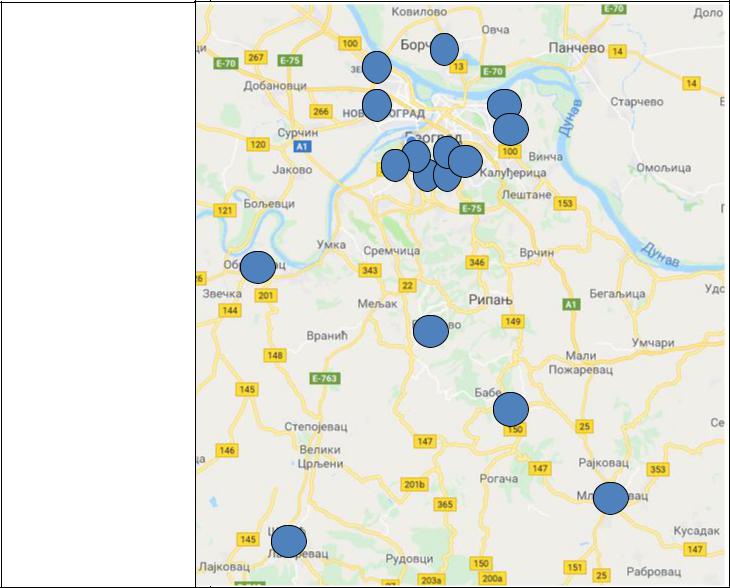 РЈ „МиријевоОЈ „МладеновацОЈ „ШиљаковацОЈ „ЛазаревацОЈ „Сопот1217 ОЈ „Стари град15Слика 1. Преглед објеката Центра  2.УКУПНО ПЛАНИРАНА СРЕДСТВА ЗА 2023.ГОДИНУУкупно планирана средства за 2023.годину износе 832.742.533,30 динара, а састоје се од следећег  :1.Планирани приходи и примања за финансирање рада Центра за 2023.годину од стране Министарства за рад ,запошљавање, борачка и социјална  -   51.458.354,00 динара2. Планирани приходи и примања за финансирање рада Центра за 2023.годину од стране Секретаријата за социјалну заштиту  састоје се од следећих средстава:-из буџета Града (плате и доприноси…………………......... .....................  503.146.305,00 динара-из буџета Града(материјални трошкови)…………..................................... 221.844.444,00 динара-из буџета Града(инвестиције и опрема ) …………………….…...............    10.860.800,00 динараУкупно:									           735.851.549,00 динара3. Планирани приходи и примања за финансирање рада Центра за 2023.годину од стране Републичког Фонда за здравствено осигурање  састоје се од следећих средстава:трансфери од РФЗЗ-филијала за град Београд.............................................   22.483.000,00 динара  Укупно 							                                    22.483.000,00 динара 4.Приход од очекиваних донација у 2023.години :- очекиване донације ................................................................................ 6.179.630,30 динара  Укупно 							                             6.179.630,30 динара                           5.Остали приходи( уплате сродника, туђа нега и помоћ, Градски центри за социјални рад, уплате Општина, пензије и  ...) :- остали приходи .............................................................................................. 16.770.000,00 динараУкупно 							                                    16.770.000,00динара 6. Министарство правде у 2023.години:  Приход Министарства правде ..................................................................    0,00 динараФИНАНСИЈСКИ  ПЛАН ЦЕНТРА ЗА СМЕШТАЈ И ДНЕВНИ БОРАВАКДЕЦЕ И ОМЛАДИНЕ ОМЕТЕНЕ У РАЗВОЈУЗА 2023.ГОДИНУОвим Финансијским  планом се планирају  приходи и примања, расходи и издаци установе Центра за смештај и дневни боравак деце и омладине ометене у развоју за 2023.годину.Члан 1.Приходи и примања планирани су у следећим износима                 Члан 3.Наредбодавац за извршење овог Финансијског плана је директор Установе Центра за смештај и дневни боравак деце и омладине ометене у развоју .						                                                    Члан 4.Друга овлашћена лица у установи Центра за смештај и дневни боравак деце и омладине ометене у развоју, могу доносити решења и наредбе о исплати средстава у оквиру овлашћења утврђених решењем директора установе Центра за смештај и дневни боравак деце и омладине ометене у развоју, а у складу са овим Финансијским планом и другим актима установе Центра за смештај и дневни боравак деце и омладине ометене у развоју .		                                                                                                   Члан 5.Директор  установе Центра за смештај и дневни боравак деце и омладине ометене у развоју   може извршити преусмеравање апропријација одобрених на име расхода у износу до 5% вредности апропријације .	                                                                                                              Члан 6.Директор установе Центра за смештај и дневни боравак деце и омладине ометене у развоју,   Управном одбору установе Центра за смештај и дневни боравак деце и омладине ометене у развоју тражи сагласност о преусмеравању апропријација из члана 5. овог Финансијског плана.                                                                                                                                                      Председник УО                                                                                                                                                 ___________________                                                                                                                                                                Ивана Бојанић Баусер         				1Заједничке службе иОЈ Дом за децу и омладину саОЈ Дом за децу и омладину саоштећењем слуха оштећењем слуха 492ОЈ „Шекспирова42ОЈ „Шекспирова3ОЈ „Борска7103ОЈ „Борска74ОЈ Установа за децу114ОЈ Установа за децуи младеи младе651  175ОЈ „Корнелије6385ОЈ „Корнелије386ОЈ „Чукарица7ОЈ „Сунце8ОЈ „Вождовац139ОЈ „Овча10 ОЈ „Диљска10 ОЈ „Диљска141413 ОЈ „Обреновац16ЕкономскаТЕКУЋИИзносСРЕДСТВАСРЕДСТВАСРЕДСТВАСРЕДСТВАСРЕДСТВАСРЕДСТВАСРЕДСТВАСРЕДСТВАкласификацијаПРИХОДИдинараБуџетБуџетскиМинистарствоСекретаријатДонације иРФЗООсталиРепубликефондправдеза социјалнупомоћ УстановиРФЗОизворизаштитуРФЗО733121Текући трансфери од других нивоа власти735.851.549,00735.851.549,00745100Текући трансфери ПИО, сродници0,00732121Текуће донације од међународних организација - Уницеф0,00741411Приходи од имовине која припада имаоцима полиса осигурања0,00742316Приходи које остварују установе социјалне заштите0,00743121Приходи од новчаних казни за кривична дела0,00744121Текући добровољни трансфери од физичких и правних лица6.179.630,306.179.630,30745129Мешовити неодређени приходи16.770.000,0016.770.000,00781111Трансфери између буџетских корисника на истом нивоу22.483.000,0022.483.000,00791111Приходи из буџета51.458.354,0050.208.354,001.250.000,000,00УКУПНОУКУПНО832.742.533,3050.208.354,001.250.000,000,00735.851.549,006.179.630,3022.483.000,0016.770.000,00Члан 2.Члан 2. Планирани текући расходиЧлан 2. Планирани текући расходиЧлан 2. Планирани текући расходиЧлан 2. Планирани текући расходиЧлан 2. Планирани текући расходиЧлан 2. Планирани текући расходиЧлан 2. Планирани текући расходиЧлан 2. Планирани текући расходиЕкономскаУКУПНИ РАСХОДИ И ИЗДАЦИИзносСРЕДСТВАСРЕДСТВАСРЕДСТВАСРЕДСТВАСРЕДСТВАСРЕДСТВАСРЕДСТВАСРЕДСТВА класификацијаУКУПНИ РАСХОДИ И ИЗДАЦИдинараБуџетБуџетскиМинистарствоСекретаријатДонације иРФЗООсталиУКУПНИ РАСХОДИ И ИЗДАЦИРепубликефондправдеза социјалнупомоћ УстановиРФЗОизвориУКУПНИ РАСХОДИ И ИЗДАЦИзаштитуРФЗО411111Плате, додаци и488.989.394,0034.487.892,00436.948.593,0017.552.909,000,00411111накнаде запослених488.989.394,0034.487.892,00436.948.593,0017.552.909,000,00412111Допринос за пензијско и52.094.893,005.661.138,0043.694.860,002.738.895,000,00412111инвалидско осигурање52.094.893,005.661.138,0043.694.860,002.738.895,000,00412211Допринос за здравствено22.502.852,000,0022.502.852,000,000,00412211осигурање22.502.852,000,0022.502.852,000,000,00412311Допринос за незапосленос.0,00413111Превоз запослених-маркице7.951.935,00198.935,007.000.000,00653.000,00100.000,00413142Поклони за децу запослених1.744.000,001.744.000,00414311Отпремнине за одлазак у пензију1.730.000,000,00900.000,00830.000,004143111.730.000,000,00900.000,00830.000,00414314Помоћ у случају смрти запосленог или ужег члана породице200.000,00200.000,00414411Помоћ у медицинском450.000,00300.000,00150.000,00414411лечењу запосленог или члана уже породице450.000,00300.000,00150.000,00414419Остале помоћи запосленим11.444.444,000,0011.444.444,000,00414419 радницима11.444.444,000,0011.444.444,000,00415112Накнаде трошкова за запослене3.169.335,000,00169.335,003.000.000,00416111Јубиларне награде2.938.861,000,001.850.000,00768.861,00320.000,00421211Енергетске услуге-ел.енергија22.204.303,002.390.003,0018.314.300,001.500.000,00421222Угаљ0,000,00421223Енергетске услуге-гас  2.500.000,00500.000,002.000.000,00421224Енергетске услуге-лож уље999.600,00999.600,00421224Диљска999.600,00999.600,00421225Енергетске услуге-топлотна1.500.000,001.500.000,00421225енергија1.500.000,001.500.000,00421311Комуналне услуге-вода2.700.000,00200.000,002.000.000,00500.000,00421321Комуналне услуге-дератизација50.000,000,0050.000,00421322Чишћење димњака и котлова0,00421323Обезбеђење објеката10.950.000,0010.950.000,00421324Комуналне услуге-градска2.000.000,000,002.000.000,00421324чистоћа2.000.000,000,002.000.000,00421325Услуге чишћења олука и прање стаклених површина900.000,00900.000,00421392Комуналне услуге-заштита вода70.000,0020.000,0050.000,00421411Услуге комуникација-фиксна1.700.000,000,001.500.000,00200.000,00421411телефонија1.700.000,000,001.500.000,00200.000,00421412Услуге комуникација-интернет550.000,000,00500.000,0050.000,00421414Услуге комуникација-мобилна380.000,00300.000,00800.000,00421421Услуге комуникација-птт услуге250.000,000,00200.000,0050.000,00421519Трошкови осигурања-имовина1.040.190,000,001.040.190,00421523Трошкови осигурања–лица790.000,000,00670.000,00120.000,00421619Закуп простора-Вождовац600.000,00600.000,00421621Закуп опреме за саобраћај1.500.000,001.500.000,00421621ЛИЗИНГ1.500.000,001.500.000,00422192Такси превоз50.000,0050.000,00422111Трошкови дневница на сл. Путу у земљи0,004221110,00422121Трошкови превоза  на сл. Путу0,00422121у земљи0,00422391Трошкови путовања у оквиру70.000,000,0070.000,00422391редовног рада - бус плус за децу , такси превоз70.000,000,0070.000,0042239170.000,000,0070.000,00422399Остали трошкови превоза-путарина35.000,0035.000,00422411Превоз ученика73.850.000,0073.850.000,00423212Услуге одржавања софтвера0,000,00424.800,00423191Остале административне услуге –0,0090.001,00423191пп послови0,0090.001,00423221Услуге одржавања рачунара- одр.програма340.000,000,00240.000,00100.000,00423221340.000,000,00240.000,00100.000,00423311Услуге образовања и усавршавања100.000,000,00100.000,00423311запослених100.000,000,00100.000,00423322Стручно усавршавање-вебинер30.000,000,0030.000,00423441Кабловска телевизија150.000,000,00150.000,00423599Стручне услуге-ПП послови2.812.500,000,002.812.500,00423599Израда плана заштите и спасавања200.000,000,00200.000,00423711Репрезентација – трошкови славе0,00423911Остале опште услуге-ДДД620.000,00420.000,00200.000,00424211Рекреатибни бор.корисника17.500.000,0017.500.000,00424321692.000,00692.000,00424321Периодични прегледи запослених692.000,00692.000,00424911Остале специјализоване услуге760.000,0050.000,00710.000,00424911санитарни прегледи760.000,0050.000,00710.000,00425111Текуће поправке и одржавање500.000,000,00500.000,00425111зграда и објеката500.000,000,00500.000,00425112Столарски радови400.000,00497.556,00425113Молерски радови176.385,00176.385,000,00425114Радови на крову600.000,00600.000,00425115Текуће поправке и одржавање1.023.286,00150.000,00773.286,00100.000,00425115инсталација за водовод и канализацију1.023.286,00150.000,00773.286,00100.000,00425117Електричне инсталације400.000,00400.000,00425118Комуникацијске инсталације400.000,00400.000,00425119Остале услуге и материјали за250.000,00250.000,00425119поправке и одржавање-лиф250.000,00250.000,00425219Текуће попр.и одржав.осталих објеката0,00425219Механичке поправке1.246.000,001.200.000,0046.000,00425224Електронска и фотографска опрема - камере400.000,00400.000,00425253Текуће поправке и одржавање мерних0,000,00425253и контролних инструмената0,000,00425225Текуће поправке и одржавање опр.за1.800.000,00350.000,001.150.000,00300.000,00425225домаћинство и угоститељство1.800.000,00350.000,001.150.000,00300.000,00425281Текуће поправке и одржавање  опр.за2.550.000,0050.000,002.400.000,00100.000,00425281јавну безбедност2.550.000,0050.000,002.400.000,00100.000,00425291Одржавање возила - технички преглед100.000,00100.000,00426111Канцеларијски  материјал1.300.000,001.200.000,00100.000,00426121Штампани материјал600.000,00600.000,00426121Радне униформе запослених100.000,000,00100.000,00426311Стручна литература за редовне потребе200.000,00100.000,00100.000,00426311запослених200.000,00100.000,00100.000,00426412Дизел гориво – превоз корисника7.362.600,000,007.102.600,00260.000,00426491Остали материјали за превозна средства1.500.000,001.500.000,00426751Лекови на рецепт800.000,00600.000,00200.000,00426791Остали медицински и лабораторијски материјал200.000,000,000,00200.000,00426811Материјали за одрж.хигијене8.014.168,001.000.000,006.014.168,001.000.000,00426823Храна35.800.000,002.786.000,0028.000.000,005.014.000,00426911Материјали за посебне намене-потрошни780.000,000,00780.000,00426911и технички 780.000,000,00780.000,00426913Ситан инвентар- мали кућни апарати( блендери,термоси, кухињски прибор и слич.о...180.000,00180.000,00550.000,00426913Непромочиве навлаке за душеке150.000,00150.000,00426913Ситан инвентар - гуме800.000,00700.000,00100.000,00426913Ситан инвентар -ДБ Барајево0,000,00426919Дезинфекција простора - COVID-19350.000,00300.000,0050.000,00444111Негативне курсне разлике0,00444211Казне за кашњење0,00471299Остала права из соц.осигурања која се0,00471299Остала права из соц.осигурања која се0,00472811Накнаде из буџета за образовање,науку,2.118.000,002.118.000,00472811културу и спорт-џепарац2.118.000,002.118.000,00482131Регистрација возила860.000,000,00800.000,0060.000,00482231Градске таксе- (локацијски услови Диљска и сл)600.000,00100.000,00500.000,00511111Реновирање ДБ Диљска6.101.000,001.101.000,005.000.000,00511451Израда геодетског елабората за ДБ Земун100.000,00100.000,00512200Административна опрема979.630,30979.630,30512211Намештај  430.000,00330.000,000,00100.000,00512212Намештај ДБ Барајево5.000.843,005.000.843,00512251Опрема за домаћинство-технолошка опрема3.363.117,00920.000,002.443.117,00512251Моторне косилице ( 2 комада)109.800,00109.800,00512241Сензорна соба ДБ Барајево1.556.040,001.556.040,00512641Спортска опрема ДБ Барајево0,00512811Интегрисани систем тех.заш0,00512251Бела техника за ДБ550.000,00550.000,00УКУПНОУКУПНО832.742.533,3050.208.354,001.250.000,000,00735.851.549,006.179.630,3022.483.000,0016.770.000,00